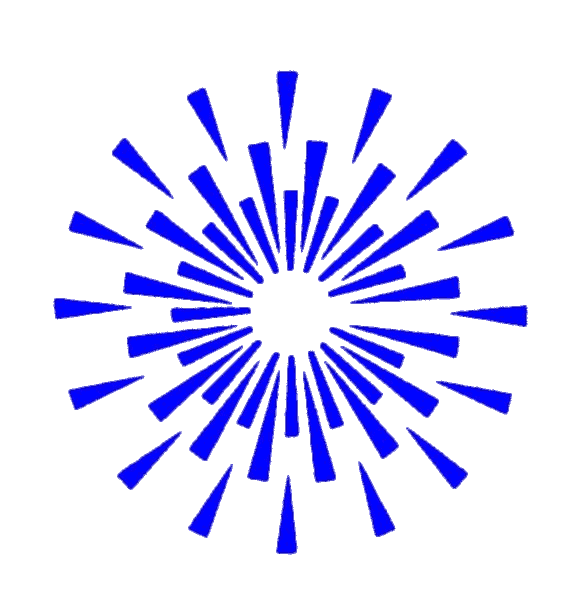 FEDERACIÓN ASTURIANADE COMERCIOFAC MEDIDAS URGENTES DE PREVENCIÓN, CONTENCIÓN Y COORDINACIÓN NECESARIAS PARA HACER PRENTE A LA CRISIS SANITARIA OCASIONADA POR LA COVID-19 EN ESTABLECIMIENTOS Y LOCALES MINORISTAS CON SUPERFICIE INFERIOR A 300 MTS.Actualizado conforme a   Resolución de 18 de noviembre de 2020, de la Consejería de Salud, por la que se ordena la publicación del texto refundido de carácter informativo de las medidas urgentes de prevención, contención y coordinación necesarias para hacer frente a la crisis sanitaria ocasionada por la COVID-19 tras la expiración de la vigencia del estado de alarma. Los establecimientos y locales comerciales minoristas y de prestación de servicios asimilados abiertos al público, incluyendo centros y parques comerciales, realizarán, al menos dos veces al día, una limpieza y desinfección de las instalaciones, con especial atención a las zonas de uso común y a las superficies de contacto más frecuentes.Una de las limpiezas se realizará al finalizar el día, o bien antes de la reanudación de la actividad al día siguiente. Se revisará frecuentemente el funcionamiento y la limpieza de sanitarios, grifos y pomos de puerta de los aseos y salas de lactancia. debe reforzarse la limpieza en dichos espacios garantizando siempre la higiene y salubridad de los mismos.Los establecimientos y locales, así como los mercados al aire libre o de venta no sedentaria en la vía pública deberán señalar de forma clara la distancia de seguridad interpersonal de al menos 1,5 metros entre clientes/as o usuarios/as, con marcas en el suelo, o mediante el uso de balizas, cartelería o señalización. Podrán establecerse en el local itinerarios para dirigir la circulación de clientes o usuarios/as para evitar aglomeraciones en determinadas zonas y prevenir el contacto entre clientes.Los establecimientos y locales deberán poner a disposición del público dispensadores de geles hidroalcohólicos o desinfectantes con actividad virucida autorizados y registrados por el ministerio de sanidad, en todo caso, en la entrada del local, que deberán estar siempre en condiciones de uso, siendo recomendada la puesta a disposición de estos dispensadores también en las inmediaciones de los mercados al aire libre o de venta no sedentaria en la vía pública.En los comercios minoristas de alimentación y en los mercados al aire libre deberá evitarse en lo posible la venta de alimentos no envasados en régimen de autoservicio, con el fin de evitar la manipulación directa de los productos por parte de los clientes. En todo caso, en las proximidades de estas secciones, los titulares de los establecimientos pondrán a disposición de los clientes soluciones hidroalcohólicas y guantes de un solo uso e informar sobre cómo hacer uso adecuado de los mismos.En los establecimientos del sector comercial textil, de arreglos de ropa y similares, los probadores deberán ser utilizados por una única persona, excepto en el supuesto de personas que puedan precisar asistencia, en cuyo caso también se permitirá la utilización por su acompañante. deberá procederse a una limpieza y desinfección frecuente de estos espacios.En el caso de utilización de objetos que se intercambien entre los clientes o usuarios/as, se procurará el uso de forma recurrente de geles hidroalcohólicos o desinfectantes con carácter previo y posterior a su uso. no obstante, se establecerán los mecanismos y procesos oportunos para garantizar la higienización de estos objetos.Se deberá proceder a la limpieza y desinfección frecuente de cualquier tipo de dispositivo, así como de sillas, mesas o cualquier otro mobiliario o superficie de contacto que empleen distintos clientes y usuarios.Los establecimientos y locales comerciales minoristas y de actividades de servicios profesionales que, con independencia de su superficie útil de exposición y venta, abran al público deberán cumplir todos los requisitos siguientes:Garantizar la distancia mínima de seguridad de, al menos, 1,5 metros y la utilización obligatoria de mascarilla tanto en espacios abiertos como cerrados, además de cumplirse las medidas de higiene de manos e higiene respiratoriaEn los locales en los que no sea posible mantener dicha distancia, se permitirá únicamente la permanencia dentro del local de un cliente. Establecer un horario de atención con servicio prioritario para mayores de 65 añosEn los locales en los que no sea posible mantener dicha distancia, se permitirá únicamente la permanencia dentro del local de un cliente.Todos los establecimientos y locales abiertos al público podrán establecer, en su caso, sistemas de recogida en el establecimiento de los productos adquiridos por teléfono o Internet, siempre que garanticen una recogida escalonada que evite aglomeraciones en el interior del local o su acceso.Podrá establecerse un sistema de reparto a domicilio preferente para colectivos determinados como personas con discapacidad, personas mayores de 65 años, familias con niños y niñas, y personas en riesgo de exclusión.